PROJET FROIDURE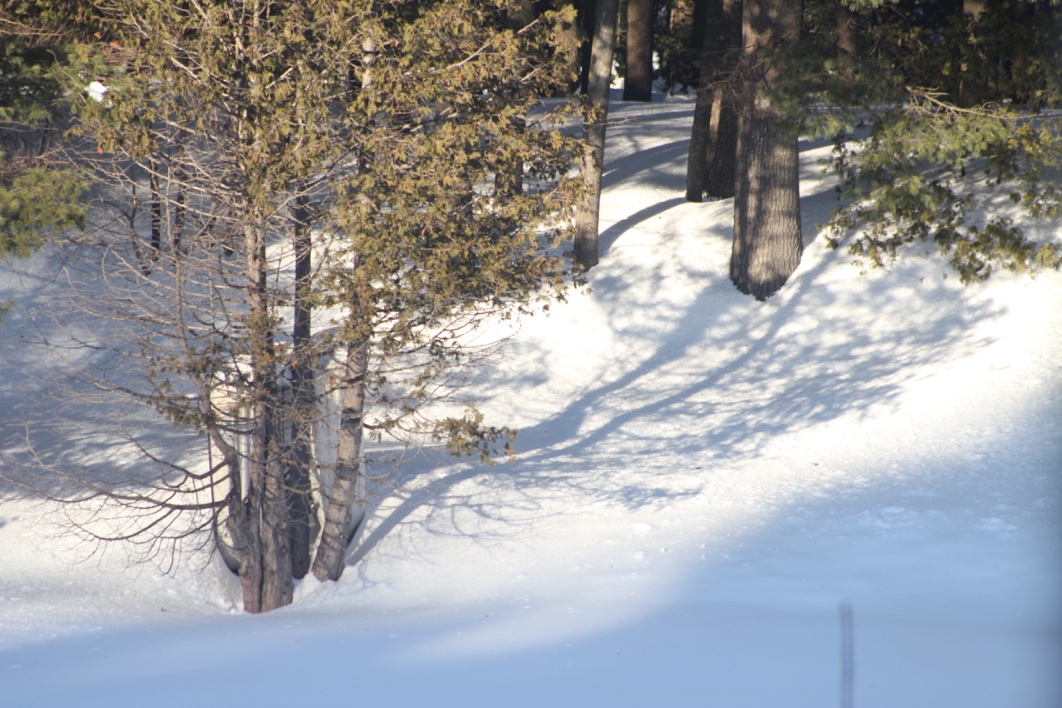 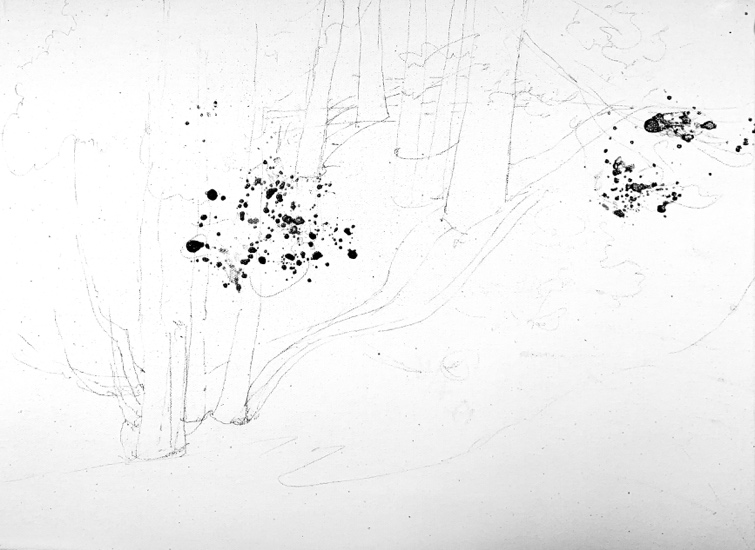 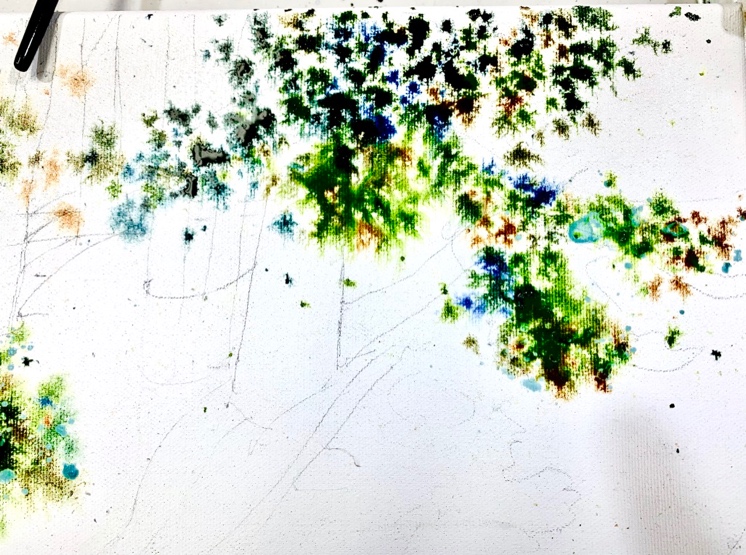 